Publicado en Madrid  el 10/06/2021 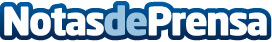 Un restaurante compuesto por reservados para celebrar el Yellow Day, el día más feliz del año Bodega de los Secretos es un restaurante ubicado en la bodega más antigua de Madrid, y en el que degustar una cocina mediterránea de vanguardia en un ambiente singular. La distancia de seguridad entre las mesas vino impuesta por la construcción funcional propia de una bodega del s.XVII. En Bodega de los Secretos, las mesas están protegidas por muros construidos hace 400 años. Un oasis subterráneo en pleno centro, en el que desconectar del frenesí de la gran ciudad y disfrutar de una gastronomía de primeraDatos de contacto:Bodega de los Secretos 918763496Nota de prensa publicada en: https://www.notasdeprensa.es/un-restaurante-compuesto-por-reservados-para Categorias: Gastronomía Sociedad Madrid Entretenimiento Restauración http://www.notasdeprensa.es